Российская Федерация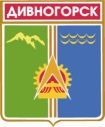 Администрация города ДивногорскаКрасноярского краяП О С Т А Н О В Л Е Н И Е 26.04.2019	                                    г. Дивногорск	  	        		                № 54п   О внесении изменений в постановление администрации города Дивногорска от 30.09.2015             № 155п «Об утверждении муниципальной программы «Транспортная система муниципального образования город Дивногорск» (в ред. пост. от 18.04.2016 № 41п, от 08.11.2016 № 211п, от 16.01.2017 № 11п, от 03.03.2017 № 45п, от 05.09.2017 № 163п, от 04.12.2017 № 219п, от 19.01.2018 № 03п, от 14.11.2018 № 184п, от 08.04.2019 № 41п)	В соответствии с Федеральным законом от 06.10.2003 № 131-ФЗ 
«Об общих принципах организации местного самоуправления 
в Российской Федерации», ст. 179 Бюджетного кодекса «Государственные программы Российской Федерации, государственные программы субъекта Российской Федерации, муниципальные программы», распоряжением  администрации города Дивногорска от 31.07.2014 № 1561/1р «Об утверждении перечня муниципальных программ города Дивногорска», постановлением администрации города Дивногорска от 01.08.2013 № 131п «Об утверждении Порядка принятия решений о разработке муниципальных программ города Дивногорска, их формировании и реализации», Решением Дивногорского городского Совета депутатов от 18.12.2018 № 34-249-ГС «О бюджете города Дивногорск на 2019 год и плановый период 2020-2021 годов», руководствуясь статьей 43 Устава города Дивногорска,ПОСТАНОВЛЯЮ:1. В паспорте муниципальной программы «Транспортная система муниципального образования город Дивногорск»: 1.2. раздел «Объем и источники финансирования программы» изложить в следующей редакции:2. В разделе 4 «Перечень подпрограмм с указанием сроков их реализации» муниципальной программы «Транспортная система муниципального образования город Дивногорск»:2.1. В «Подпрограмме 3» слова «Общий объем финансирования подпрограммы в 2014-2021 годах за счет средств местного бюджета составит 21 698,16  тыс. рублей» заменить словами «Общий объем финансирования подпрограммы в 2014-2021 годах за счет средств местного бюджета составит 21 826,26  тыс. рублей»;2.2. слова «2019 год – 7 181,64 тыс. рублей» заменить словами «2019 год – 7 309,74» тыс. рублей».3. Приложение № 1 к муниципальной программе «Транспортная система муниципального образования город Дивногорск» изложить в соответствии с приложением № 1 к настоящему постановлению.4. Приложение № 2 к муниципальной программе «Транспортная система муниципального образования город Дивногорск» изложить в соответствии с приложением № 2 к настоящему постановлению.5. В паспорте подпрограммы «Безопасность дорожного движения» муниципальной программы «Транспортная система муниципального образования город Дивногорск»:6.  раздел «Объём и источники финансирования подпрограммы» изложить в следующей редакции:7. Приложение № 1 к подпрограмме «Безопасность дорожного движения»  муниципальной программы «Транспортная система муниципального образования город Дивногорск» изложить в соответствии с приложением № 3 к настоящему постановлению. 8.  Раздел 2.5. «Обоснование финансовых, материальных и  трудовых затрат (ресурсное обеспечение подпрограммы) с указанием  источников финансирования» к подпрограмме «Безопасность дорожного движения» муниципальной программы «Транспортная система муниципального образования город Дивногорск»:8.1. слова «Общий объем финансирования подпрограммы в 2014-2021 годах за счет средств местного бюджета составит 21 698,16 тыс. рублей» заменить словами «Общий объем финансирования подпрограммы в 2014-2021 годах за счет средств местного бюджета составит   21 826,26  тыс. рублей»;8.2. слова «2019 год – 7 181,64 тыс. рублей» заменить словами «2019 год – 7 309,74 тыс. рублей».9. Постановление    подлежит   опубликованию   в  средствах  массовой информации и размещению на официальном сайте администрации города Дивногорска в информационно-телекоммуникационной сети «Интернет».10. Контроль за исполнением настоящего постановления возложить на заместителя Главы города Урупаху В.И.Исполняющий обязанностиГлавы города								             М.Г. КузнецоваПриложение № 1 к постановлению администрации города Дивногорска от 26.04.2019 № 54пПриложение № 1 к муниципальной программе «Транспортная система муниципального образования город Дивногорск»Информация о распределении планируемых расходов муниципальной программы Приложение № 2 к постановлению администрации города Дивногорска от 26.04.2019  № 54пПриложение № 2 к муниципальной программе «Транспортная система муниципального образования город Дивногорск»Приложение № 3 к постановлению администрации города Дивногорска от 26.04.2019 № 54пПриложение № 1 к подпрограмме «Безопасность дорожного движения» Перечень мероприятий подпрограммы с указанием объема средств на их реализацию и ожидаемых результатов* Указанные средства необходимо предусмотреть в бюджет города в период с 2019 по 2021 гг.Объем и источники финансирования программы Финансовое обеспечение Программы предусмотрено            из краевого и местного бюджета. В том числе по годам реализации Программы Объем и источники финансирования подпрограммы Финансовое обеспечение подпрограммы предусмотрено            из краевого и местного бюджета. В том числе по годам реализации подпрограммы Статус (муниципальная программа, подпрограмма)Наименование  программы, подпрограммыНаименование РБСКод бюджетной классификации Код бюджетной классификации Код бюджетной классификации Код бюджетной классификации Код бюджетной классификации Код бюджетной классификации Код бюджетной классификации Расходы  (тыс. руб.), годыРасходы  (тыс. руб.), годыРасходы  (тыс. руб.), годыРасходы  (тыс. руб.), годыРасходы  (тыс. руб.), годыРасходы  (тыс. руб.), годыРасходы  (тыс. руб.), годыРасходы  (тыс. руб.), годыРасходы  (тыс. руб.), годыРасходы  (тыс. руб.), годыСтатус (муниципальная программа, подпрограмма)Наименование  программы, подпрограммыНаименование РБСРБСРз                                        ПрРз                                        ПрЦСРЦСРВРВР201420152015201620172018201920202021Итого на периодМуниципальная программа«Транспортная система муниципального образования город Дивногорск»всего расходные обязательства по программеХХХХХХХ36 824,5645 991,845 991,851 569,9954 462,654 571,939 238,431 801,932 736,2347 197,65Муниципальная программа«Транспортная система муниципального образования город Дивногорск»в том числе по РБС:93104090409071008807007100880702442441 622,51 120,101 120,101 586,81 333,41 194,01 328,41 416,41 610,711 212,3Муниципальная программа«Транспортная система муниципального образования город Дивногорск»931040904090718508071850824424415,4116,8016,80------32,21Муниципальная программа«Транспортная система муниципального образования город Дивногорск»931040904090717508071750824424415 404,916 758,8016 758,80------32 163,70Муниципальная программа«Транспортная система муниципального образования город Дивногорск»9310409040907100S393007100S3930244244---386,2-----386,2Муниципальная программа«Транспортная система муниципального образования город Дивногорск»9310409040907100S508007100S5080244244----257,2263,7275,0154,3154,31 104,5Муниципальная программа«Транспортная система муниципального образования город Дивногорск»9310409040907100739300710073930244244---26 601,3-----26 601,3Муниципальная программа«Транспортная система муниципального образования город Дивногорск»9310409040907100750800710075080244244----18369,417 577,718 263,218 975,519 715,592 901,3Муниципальная программа«Транспортная система муниципального образования город Дивногорск»9310409040907100750900710075090244244----10653,811 017,412 233,1--33 904,3Муниципальная программа«Транспортная система муниципального образования город Дивногорск»9310409040907100S509007100S5090244244----149,2165,3255,7255,7255,71 081,6Муниципальная программа«Транспортная система муниципального образования город Дивногорск»9310409040907100860800710086080244244-----2068,6---2 068,6Муниципальная программа«Транспортная система муниципального образования город Дивногорск»9310409040907100750700710075070244244----7000,0----7 000,0Муниципальная программа«Транспортная система муниципального образования город Дивногорск»9310409040907100S507007100S5070244244----7,0----7,0Муниципальная программа«Транспортная система муниципального образования город Дивногорск»93104090409О710075070О710075070244244---3 500,0-8 722,1---12 222,1Муниципальная программа«Транспортная система муниципального образования город Дивногорск»93104090409О7100S5070О7100S5070244244---3,5-8,8---12,3Муниципальная программа«Транспортная система муниципального образования город Дивногорск»93104090409071774307177432442446 000,00--------6 000,00Муниципальная программа«Транспортная система муниципального образования город Дивногорск»9310409040907185090718509244244601,75--------601,75Муниципальная программа«Транспортная система муниципального образования город Дивногорск»9310409040907100890400710089040244244---74,5-----74,5Муниципальная программа«Транспортная система муниципального образования город Дивногорск»9310409040907175940717594244244-7867,347867,34------7 867,34Муниципальная программа«Транспортная система муниципального образования город Дивногорск»9310409040907185940718594244244-854,30854,30------854,3Муниципальная программа«Транспортная система муниципального образования город Дивногорск»9310409040907100S394007100S3940244244---547,63-----547,63Муниципальная программа«Транспортная система муниципального образования город Дивногорск»93104090409071008902007100890202442441 000,02 100,002 100,002 035,02500,01 716,6---9351,6Муниципальная программа«Транспортная система муниципального образования город Дивногорск»931040904090710089020071008902083183115,015,0Муниципальная программа«Транспортная система муниципального образования город Дивногорск»9310409040907100891800710089180244244-----141,6---141,6Муниципальная программа«Транспортная система муниципального образования город Дивногорск»931040804080728806072880681081012 077,0014 777,0014 777,00-----26 854,0Муниципальная программа«Транспортная система муниципального образования город Дивногорск»931040804080720088060072008806081081012 588,912 588,911 400,06 518,311 000,011 000,065 096,1Муниципальная программа«Транспортная система муниципального образования город Дивногорск»9310408040807200880600720088060240240---5,0-----5,0Муниципальная программа«Транспортная система муниципального образования город Дивногорск»93104090409О730089200О730089200244244---300,0600,0----900,0Муниципальная программа«Транспортная система муниципального образования город Дивногорск»93104090409О730089300О730089300244244---322,9500,0----822,9Муниципальная программа«Транспортная система муниципального образования город Дивногорск»93104090409O730089400O730089400244244----209,9----209,9Муниципальная программа«Транспортная система муниципального образования город Дивногорск»931040904090737491073749124424493,646,8046,80------140,40Муниципальная программа«Транспортная система муниципального образования город Дивногорск»93104090409073008491007300849102442449,49,369,36------18,76Муниципальная программа«Транспортная система муниципального образования город Дивногорск»9310409040907374920737492244244-124,00124,00------124,0Муниципальная программа«Транспортная система муниципального образования город Дивногорск»9310409040907300749200730074920244244---232,8236,9236,9236,9--943,5Муниципальная программа«Транспортная система муниципального образования город Дивногорск»9310409040907300S492007300S4920244244----56,959,254,5--170,60Муниципальная программа«Транспортная система муниципального образования город Дивногорск»93104090409О730089310О730089310244244------73,6--73,6Муниципальная программа«Транспортная система муниципального образования город Дивногорск»-------------6 944,74*5 303,25*5 303,2517 551,24*Муниципальная программа«Транспортная система муниципального образования город Дивногорск»9310409040907300S492007300S4920244244---46,56-----46,56Муниципальная программа«Транспортная система муниципального образования город Дивногорск»9310409040907300849200730084920244244-24,8024,80------24,8Муниципальная программа«Транспортная система муниципального образования город Дивногорск»9310409040907389100738910244244-800,00800,00------800,0Муниципальная программа«Транспортная система муниципального образования город Дивногорск»9310409040907188610718861244244-1 492,501 492,50------1 492,50«Транспортная система муниципального образования город Дивногорск»9310409040907100886200710088620244244---553,2-----553,2«Транспортная система муниципального образования город Дивногорск»9310409040907100886300710088630244244---2770,7-----2770,7----------------347 197,65* Указанные средства необходимо предусмотреть в бюджет города в период с 2019 по 2021 гг.* Указанные средства необходимо предусмотреть в бюджет города в период с 2019 по 2021 гг.* Указанные средства необходимо предусмотреть в бюджет города в период с 2019 по 2021 гг.* Указанные средства необходимо предусмотреть в бюджет города в период с 2019 по 2021 гг.* Указанные средства необходимо предусмотреть в бюджет города в период с 2019 по 2021 гг.* Указанные средства необходимо предусмотреть в бюджет города в период с 2019 по 2021 гг.* Указанные средства необходимо предусмотреть в бюджет города в период с 2019 по 2021 гг.* Указанные средства необходимо предусмотреть в бюджет города в период с 2019 по 2021 гг.* Указанные средства необходимо предусмотреть в бюджет города в период с 2019 по 2021 гг.* Указанные средства необходимо предусмотреть в бюджет города в период с 2019 по 2021 гг.* Указанные средства необходимо предусмотреть в бюджет города в период с 2019 по 2021 гг.* Указанные средства необходимо предусмотреть в бюджет города в период с 2019 по 2021 гг.* Указанные средства необходимо предусмотреть в бюджет города в период с 2019 по 2021 гг.* Указанные средства необходимо предусмотреть в бюджет города в период с 2019 по 2021 гг.* Указанные средства необходимо предусмотреть в бюджет города в период с 2019 по 2021 гг.* Указанные средства необходимо предусмотреть в бюджет города в период с 2019 по 2021 гг.* Указанные средства необходимо предусмотреть в бюджет города в период с 2019 по 2021 гг.* Указанные средства необходимо предусмотреть в бюджет города в период с 2019 по 2021 гг.* Указанные средства необходимо предусмотреть в бюджет города в период с 2019 по 2021 гг.* Указанные средства необходимо предусмотреть в бюджет города в период с 2019 по 2021 гг.Руководитель Р.М. Шнайдер Р.М. Шнайдер Р.М. Шнайдер(подпись)(подпись)(подпись)(подпись)(ФИО)(ФИО)(ФИО)Информация о ресурсном обеспечении и прогнозной оценке расходов на реализацию муниципальной программыИнформация о ресурсном обеспечении и прогнозной оценке расходов на реализацию муниципальной программыИнформация о ресурсном обеспечении и прогнозной оценке расходов на реализацию муниципальной программыИнформация о ресурсном обеспечении и прогнозной оценке расходов на реализацию муниципальной программыИнформация о ресурсном обеспечении и прогнозной оценке расходов на реализацию муниципальной программыИнформация о ресурсном обеспечении и прогнозной оценке расходов на реализацию муниципальной программыИнформация о ресурсном обеспечении и прогнозной оценке расходов на реализацию муниципальной программыИнформация о ресурсном обеспечении и прогнозной оценке расходов на реализацию муниципальной программыИнформация о ресурсном обеспечении и прогнозной оценке расходов на реализацию муниципальной программыИнформация о ресурсном обеспечении и прогнозной оценке расходов на реализацию муниципальной программы с учетом источников финансирования, в том числе средств краевого и местного бюджетов  с учетом источников финансирования, в том числе средств краевого и местного бюджетов  с учетом источников финансирования, в том числе средств краевого и местного бюджетов  с учетом источников финансирования, в том числе средств краевого и местного бюджетов  с учетом источников финансирования, в том числе средств краевого и местного бюджетов  с учетом источников финансирования, в том числе средств краевого и местного бюджетов  с учетом источников финансирования, в том числе средств краевого и местного бюджетов  с учетом источников финансирования, в том числе средств краевого и местного бюджетов  с учетом источников финансирования, в том числе средств краевого и местного бюджетов  с учетом источников финансирования, в том числе средств краевого и местного бюджетов СтатусНаименование муниципальной программыНаименование муниципальной программыОтветственный исполнитель, соисполнителиОтветственный исполнитель, соисполнителиОценка расходов(тыс. руб.), годыОценка расходов(тыс. руб.), годыОценка расходов(тыс. руб.), годыОценка расходов(тыс. руб.), годыОценка расходов(тыс. руб.), годыОценка расходов(тыс. руб.), годыОценка расходов(тыс. руб.), годыОценка расходов(тыс. руб.), годыОценка расходов(тыс. руб.), годыСтатусНаименование муниципальной программыНаименование муниципальной программыОтветственный исполнитель, соисполнителиОтветственный исполнитель, соисполнители20142015201620172018201920202021Итого на периодМуниципальная программа«Транспортная система муниципального образования города Дивногорска»«Транспортная система муниципального образования города Дивногорска»ВсегоВсего36 824,5645 991,851 569,99 54 462,654 571,939 238,731 801,9032 736,20347 197,65Муниципальная программа«Транспортная система муниципального образования города Дивногорска»«Транспортная система муниципального образования города Дивногорска»в том числе:в том числе:Муниципальная программа«Транспортная система муниципального образования города Дивногорска»«Транспортная система муниципального образования города Дивногорска»федеральный бюджет*федеральный бюджет*000000000Муниципальная программа«Транспортная система муниципального образования города Дивногорска»«Транспортная система муниципального образования города Дивногорска»краевой бюджеткраевой бюджет21 498,524 672,9430 334,136 260,137 554,1030 733,2018 975,5019 715,50219 743,94Муниципальная программа«Транспортная система муниципального образования города Дивногорска»«Транспортная система муниципального образования города Дивногорска»внебюджетные  источникивнебюджетные  источники000000000Муниципальная программа«Транспортная система муниципального образования города Дивногорска»«Транспортная система муниципального образования города Дивногорска»бюджет муниципального  образования**бюджет муниципального  образования**15 326,0621 318,8621 235,8918 202,517 017,808 505,5012 826,4013 020,70127 453,71Муниципальная программа«Транспортная система муниципального образования города Дивногорска»«Транспортная система муниципального образования города Дивногорска»юридические лицаюридические лица00000000РуководительРуководительРуководитель__________________________Р.М. ШнайдерР.М. Шнайдер(подпись)(подпись)(ФИО)(ФИО)* Учитываются средства федерального бюджета, поступившие в виде межбюджетных трансфертов в краевой бюджет.* Учитываются средства федерального бюджета, поступившие в виде межбюджетных трансфертов в краевой бюджет.* Учитываются средства федерального бюджета, поступившие в виде межбюджетных трансфертов в краевой бюджет.* Учитываются средства федерального бюджета, поступившие в виде межбюджетных трансфертов в краевой бюджет.* Учитываются средства федерального бюджета, поступившие в виде межбюджетных трансфертов в краевой бюджет.* Учитываются средства федерального бюджета, поступившие в виде межбюджетных трансфертов в краевой бюджет.* Учитываются средства федерального бюджета, поступившие в виде межбюджетных трансфертов в краевой бюджет.* Учитываются средства федерального бюджета, поступившие в виде межбюджетных трансфертов в краевой бюджет.* Учитываются средства федерального бюджета, поступившие в виде межбюджетных трансфертов в краевой бюджет.* Учитываются средства муниципального бюджета в части софинансирования по муниципальной программе.* Учитываются средства муниципального бюджета в части софинансирования по муниципальной программе.* Учитываются средства муниципального бюджета в части софинансирования по муниципальной программе.* Учитываются средства муниципального бюджета в части софинансирования по муниципальной программе.* Учитываются средства муниципального бюджета в части софинансирования по муниципальной программе.* Учитываются средства муниципального бюджета в части софинансирования по муниципальной программе.* Учитываются средства муниципального бюджета в части софинансирования по муниципальной программе.* Учитываются средства муниципального бюджета в части софинансирования по муниципальной программе.* Учитываются средства муниципального бюджета в части софинансирования по муниципальной программе.Наименование  программы, подпрограммыРБС Код бюджетной классификацииКод бюджетной классификацииКод бюджетной классификацииКод бюджетной классификацииРасходы 
(тыс. руб.), годыРасходы 
(тыс. руб.), годыРасходы 
(тыс. руб.), годыРасходы 
(тыс. руб.), годыРасходы 
(тыс. руб.), годыРасходы 
(тыс. руб.), годыРасходы 
(тыс. руб.), годыОжидаемый результат от реализации подпрограммного мероприятия (в натуральном выражении)Наименование  программы, подпрограммыРБС РБСРзПрЦСРВР 20142015201620172018201920202021Итого на периодОжидаемый результат от реализации подпрограммного мероприятия (в натуральном выражении)Цель подпрограммы: обеспечение безопасности дорожного движенияЦель подпрограммы: обеспечение безопасности дорожного движенияЦель подпрограммы: обеспечение безопасности дорожного движенияЦель подпрограммы: обеспечение безопасности дорожного движенияЦель подпрограммы: обеспечение безопасности дорожного движенияЦель подпрограммы: обеспечение безопасности дорожного движенияЦель подпрограммы: обеспечение безопасности дорожного движенияЦель подпрограммы: обеспечение безопасности дорожного движенияЦель подпрограммы: обеспечение безопасности дорожного движенияЦель подпрограммы: обеспечение безопасности дорожного движенияЦель подпрограммы: обеспечение безопасности дорожного движенияЦель подпрограммы: обеспечение безопасности дорожного движенияЦель подпрограммы: обеспечение безопасности дорожного движенияЦель подпрограммы: обеспечение безопасности дорожного движенияЗадача: снижение влияния дорожных условий на  безопасность дорожного движенияЗадача: снижение влияния дорожных условий на  безопасность дорожного движенияЗадача: снижение влияния дорожных условий на  безопасность дорожного движенияЗадача: снижение влияния дорожных условий на  безопасность дорожного движенияЗадача: снижение влияния дорожных условий на  безопасность дорожного движенияЗадача: снижение влияния дорожных условий на  безопасность дорожного движенияЗадача: снижение влияния дорожных условий на  безопасность дорожного движенияЗадача: снижение влияния дорожных условий на  безопасность дорожного движенияЗадача: снижение влияния дорожных условий на  безопасность дорожного движенияЗадача: снижение влияния дорожных условий на  безопасность дорожного движенияЗадача: снижение влияния дорожных условий на  безопасность дорожного движенияЗадача: снижение влияния дорожных условий на  безопасность дорожного движенияЗадача: снижение влияния дорожных условий на  безопасность дорожного движенияЗадача: снижение влияния дорожных условий на  безопасность дорожного движенияМероприятие 1 Приобретение и установка дорожных знаков, приобретение и установка ограждений пешеходных переходов МКУ «Городское хозяйство» г. Дивногорска9310409073749124493,646,8------140,4Обновление знаковой информации на дорогах города, с привлечением внимания, как водителей, так и пешеходов, обеспечение безопасности участников дорожного движенияМероприятие 1 Приобретение и установка дорожных знаков, приобретение и установка ограждений пешеходных переходов МКУ «Городское хозяйство» г. Дивногорска93104090737492244-124,0------124,0Обновление знаковой информации на дорогах города, с привлечением внимания, как водителей, так и пешеходов, обеспечение безопасности участников дорожного движенияМероприятие 1 Приобретение и установка дорожных знаков, приобретение и установка ограждений пешеходных переходов МКУ «Городское хозяйство» г. Дивногорска931040907384912449,49,36------18,76Обновление знаковой информации на дорогах города, с привлечением внимания, как водителей, так и пешеходов, обеспечение безопасности участников дорожного движенияМероприятие 1 Приобретение и установка дорожных знаков, приобретение и установка ограждений пешеходных переходов МКУ «Городское хозяйство» г. Дивногорска93104090738492244-24,8------24,8Обновление знаковой информации на дорогах города, с привлечением внимания, как водителей, так и пешеходов, обеспечение безопасности участников дорожного движенияМероприятие 1 Приобретение и установка дорожных знаков, приобретение и установка ограждений пешеходных переходов МКУ «Городское хозяйство» г. Дивногорска93104090738910244-800,0------800,0Обновление знаковой информации на дорогах города, с привлечением внимания, как водителей, так и пешеходов, обеспечение безопасности участников дорожного движенияМероприятие 1 Приобретение и установка дорожных знаков, приобретение и установка ограждений пешеходных переходов МКУ «Городское хозяйство» г. Дивногорска93104090730074920244--232,8-236,9236,9--706,6Обновление знаковой информации на дорогах города, с привлечением внимания, как водителей, так и пешеходов, обеспечение безопасности участников дорожного движенияМероприятие 1 Приобретение и установка дорожных знаков, приобретение и установка ограждений пешеходных переходов МКУ «Городское хозяйство» г. Дивногорска931040907300S4920244--46,56-59,254,5--160,26Обновление знаковой информации на дорогах города, с привлечением внимания, как водителей, так и пешеходов, обеспечение безопасности участников дорожного движенияМероприятие 1 Приобретение и установка дорожных знаков, приобретение и установка ограждений пешеходных переходов МКУ «Городское хозяйство» г. Дивногорска9310409О730089310244-----73,6--73,6Обновление знаковой информации на дорогах города, с привлечением внимания, как водителей, так и пешеходов, обеспечение безопасности участников дорожного движенияМероприятие 1 Приобретение и установка дорожных знаков, приобретение и установка ограждений пешеходных переходов МКУ «Городское хозяйство» г. Дивногорска9310409О730089200244--300,0600,0----900,0Обновление знаковой информации на дорогах города, с привлечением внимания, как водителей, так и пешеходов, обеспечение безопасности участников дорожного движенияМероприятие 1 Приобретение и установка дорожных знаков, приобретение и установка ограждений пешеходных переходов МКУ «Городское хозяйство» г. Дивногорска9310409О730089300244--322,9500,0----822,9Обновление знаковой информации на дорогах города, с привлечением внимания, как водителей, так и пешеходов, обеспечение безопасности участников дорожного движенияМероприятие 1 Приобретение и установка дорожных знаков, приобретение и установка ограждений пешеходных переходов МКУ «Городское хозяйство» г. Дивногорска9310409О730089400244- -- 209,9----209,9Обновление знаковой информации на дорогах города, с привлечением внимания, как водителей, так и пешеходов, обеспечение безопасности участников дорожного движенияМероприятие 1 Приобретение и установка дорожных знаков, приобретение и установка ограждений пешеходных переходов МКУ «Городское хозяйство» г. Дивногорска93104090730074920244---236,9----236,9Обновление знаковой информации на дорогах города, с привлечением внимания, как водителей, так и пешеходов, обеспечение безопасности участников дорожного движенияМероприятие 1 Приобретение и установка дорожных знаков, приобретение и установка ограждений пешеходных переходов МКУ «Городское хозяйство» г. Дивногорска931040907300S4920244---56,9----56,9Обновление знаковой информации на дорогах города, с привлечением внимания, как водителей, так и пешеходов, обеспечение безопасности участников дорожного движения----6944,74*5303,25*5303,25*17551,24*Обновление знаковой информации на дорогах города, с привлечением внимания, как водителей, так и пешеходов, обеспечение безопасности участников дорожного движенияМероприятие 2 Разработка проектов организации дорожного движения на автомобильные дороги города ДивногорскаМКУ «Городское хозяйство» г. ДивногорскаХХХХ--------Уточнение знаковой информации, места расположения искусственных неровней, пешеходных переходов, горизонтальной дорожной разметкиИТОГО103,01 004,96902,261603,7296,17309,74*5303,25*5303,25*21 826,26*                                                                Руководитель Р.М. Шнайдер(подпись)(ФИО)